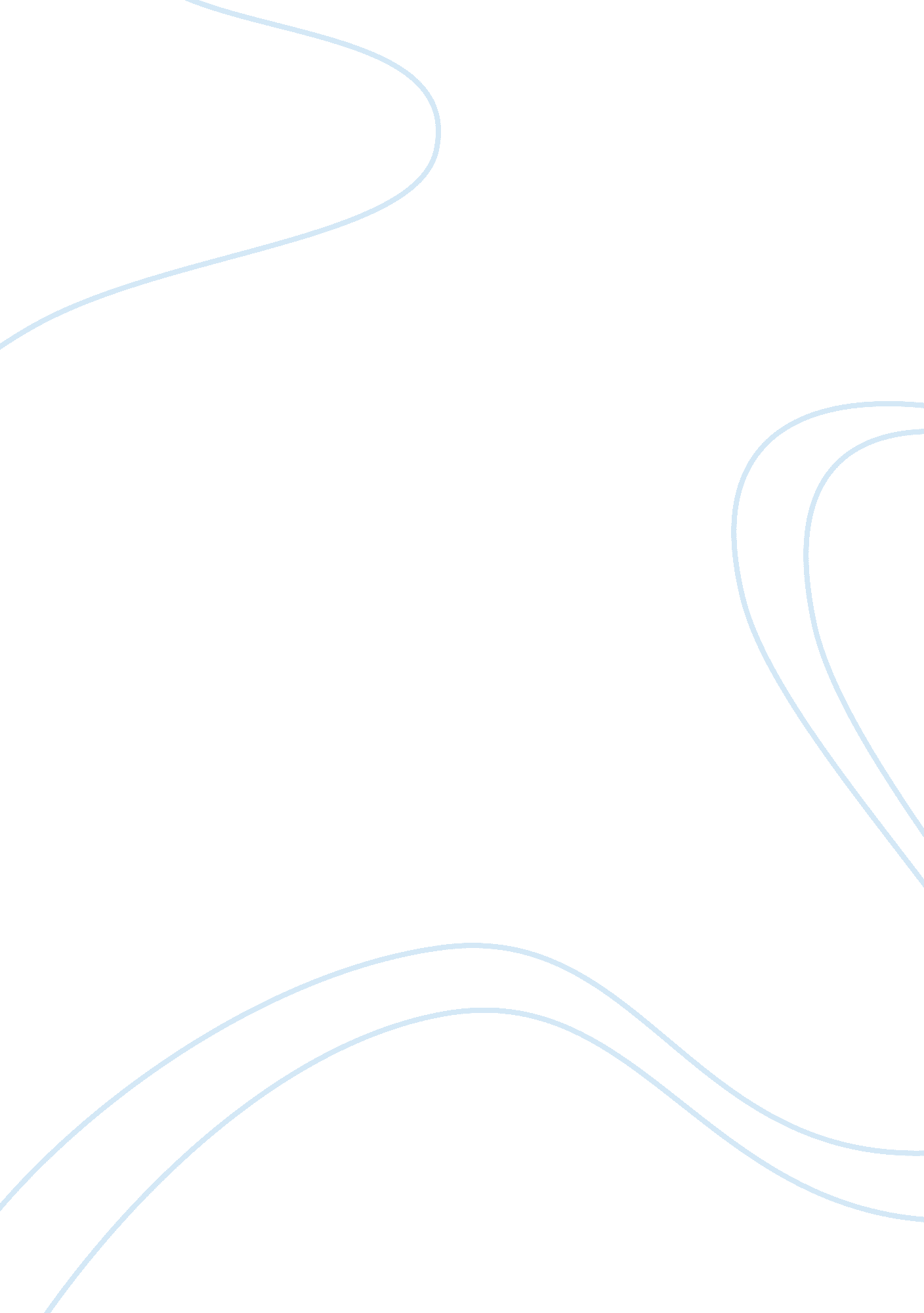 Summary the lectureReligion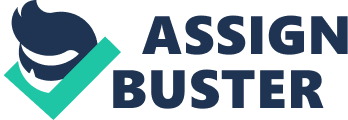 Summary the Lecture INTRODUCTION Judaism is considered amongst the ancient beliefs that are prevalent in the present world. It is considered that Judaism is the expression of the conventional bond that God build with the kids of Israel. Furthermore, it is estimated that till date there are around 14 million Jews who reside globally (Rich, “ Jewish Population”). Correspondingly, like various other ethnic clusters, Jewish people also lacks in uniform identification. In this regard, Jewish people represent religious orthodoxy. Some identity of Jewish is strongly embedded to Israel. THESIS STATEMENT This paper intends to summarize the various aspects related with Jewish people in the current world and represent views on it. SUMMARY The Jews, literally known as Jewish people are a state and ethno-beliefs individuals who mainly originated from the Israelites (Hebrews) of the Early Neighbouring East. Although, according to the Jewish tradition the ancestry is traced back to the Biblical patriarchs who resided in Canaan around the 18th century BCE. However, there are no stringent views regarding its evolution. Judaism like other religion has been widely spread to different parts of the world. Although the religious is considered to be one of the most followed religious around the globe, it has been viewed that the people who follows the practise are faced with numerous challenges regarding their identity and other aspects. Among all the people who followed Islamic religion forced the Jewish to do numerous activities that were against their religious practise. The establishment of a mutual relation amid the Islamic people and the Jews mainly started around the 7th century with the origin and spread of the Islam in Arabian Peninsula. It has also been viewed that both the religion practise shares numerous related standards, course of action and values. Additionally, it has also been ascertained that Islam includes Jewish history as its own portion. For instance, it has been viewed that the Muslim believes Israelites as a vital religious concept in Islam. Mosses the most important prophet of Judaism is also viewed to be considered as a prophet and envoy in Islam. Furthermore, it has been viewed that Moses who is considered to be one of the utmost significant prophet of Judaism is also thought to be a prophet and messenger in Islam and has also been stated numerous times in the Quran It is worth mentioning that Mosses is also recognised to be one of the most important figures in the Christian religion. In the early days of Islam according to Islamic sources the Jewish tribe of Arabia had broken a peace treaty that was made between the two religions groups to maintain peace within the city which resulted in short conflicts amid the two religious clusters. However the conflict grew around 1948 resulting in creating riots. It was then viewed that Muslim has almost killed 82 people and destroyed a number of Jewish home in Yemen. Many of the Jewish stores and businesses were destroyed which resulted in weakening the people financially. This forced the Jewish communal considering of around 50, 000 people to immigrate to Israel forming a state. It has been viewed in the current e3nvironment Jewish people tends to describe time in which their identity was stronger and weaker which sometimes create a negative image of the region practise on others (Friedman and Friedlander 77-83). With the increasing illegal activities globally, it has been viewed that people generally target the Muslim people as the main culprit behind the conduction of such activities. Terrorist attack likes 9/11 and attack on the pentagon has not only increased the criticism but has forced the Muslim people to reside building their own community, schools and colleges. Additionally, it has also been viewed that large western media firms are considerably portraying negatively image of the Muslim people along with their religious practices globally. OPINION With the growing number of literate people worldwide, it has been viewed that people have been involved in criticising different religious practices. Among which Islam and Judaism is considered to be the most controversial one. Although there lays various facts that each had their own way of establishment. With reference to the above stated discussion, it can be stated that the lecturer has tried to portray how religious practises sometimes results in starting war amid individuals or a group of people. It can be argued that Jewish people in many parts of the world are under served. Works Cited Friedman, Michelle L. and Friedlander Myrna L. “ Toward an Understanding of Jewish Identity: A Phenomenological Study.” Journal of Counseling Psychology 52. 1 (2005): 77-83. Print. Rich, Tracey, R. Jewish Population. 2011. Web. 16 Nov. 2013. 